СОВЕТ ДЕПУТАТОВ Новодугинского СЕЛЬСКОГО ПОСЕЛЕНИЯНоводугинского района СМОЛЕНСКОЙ ОБЛАСТИРЕШЕНИЕот  02.07.2019 №23                О внесении изменений в решение Совета депутатов Новодугинского сельского поселения Новодугинского района Смоленской области от 13.11. 2018 №45 «О налоге на имущество физических лиц на территории Новодугинского сельского поселения Новодугинского района Смоленской области»В соответствии с Налоговым кодексом Российской Федерации, Федеральным законом от 06.10.2003 № 131-ФЗ «Об общих принципах организации местного самоуправления в Российской Федерации», областным законом от 28.03.2019 № 22-з «О внесении изменения в статью 2 областного закона «О налоге на имущество организаций»», Уставом Новодугинского сельского поселения Новодугинского района Смоленской области, Совет депутатов Новодугинского  сельского поселения Новодугинского района Смоленской области           РЕШИЛ:Внести в решение Совета депутатов Новодугинского  сельского поселения Новодугинского района Смоленской области от 09.11.2018 № 35 «О налоге на имущество физических лиц на территории Новодугинского  сельского поселения Новодугинского района Смоленской области» следующее изменение:1.1. подпункт 2 пункта 3 изложить в следующей редакции:«2) -0,8 процента в отношении объектов налогообложения, включенных в перечень, определяемый в соответствии с пунктом 7 статьи 378.2 Налогового кодекса Российской Федерации, в отношении объектов налогообложения, предусмотренных абзацем вторым пункта 10 статьи 378.2 Налогового кодекса Российской Федерации»; -2 процента в отношении объектов налогообложения, кадастровая стоимость каждого из которых превышает 300 миллионов рублей;».2.Настоящее решение вступает в силу со дня его официального опубликования в Новодугинской районной газете «Сельские зори» и распространяет свое действие на правоотношения, возникшие с 1 января 2019 года.Заместитель Главы муниципального образованияНоводугинское сельское поселениеНоводугинского района Смоленской области                                                                                       А.Н.Вишнев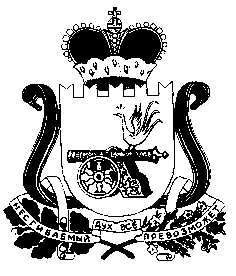 